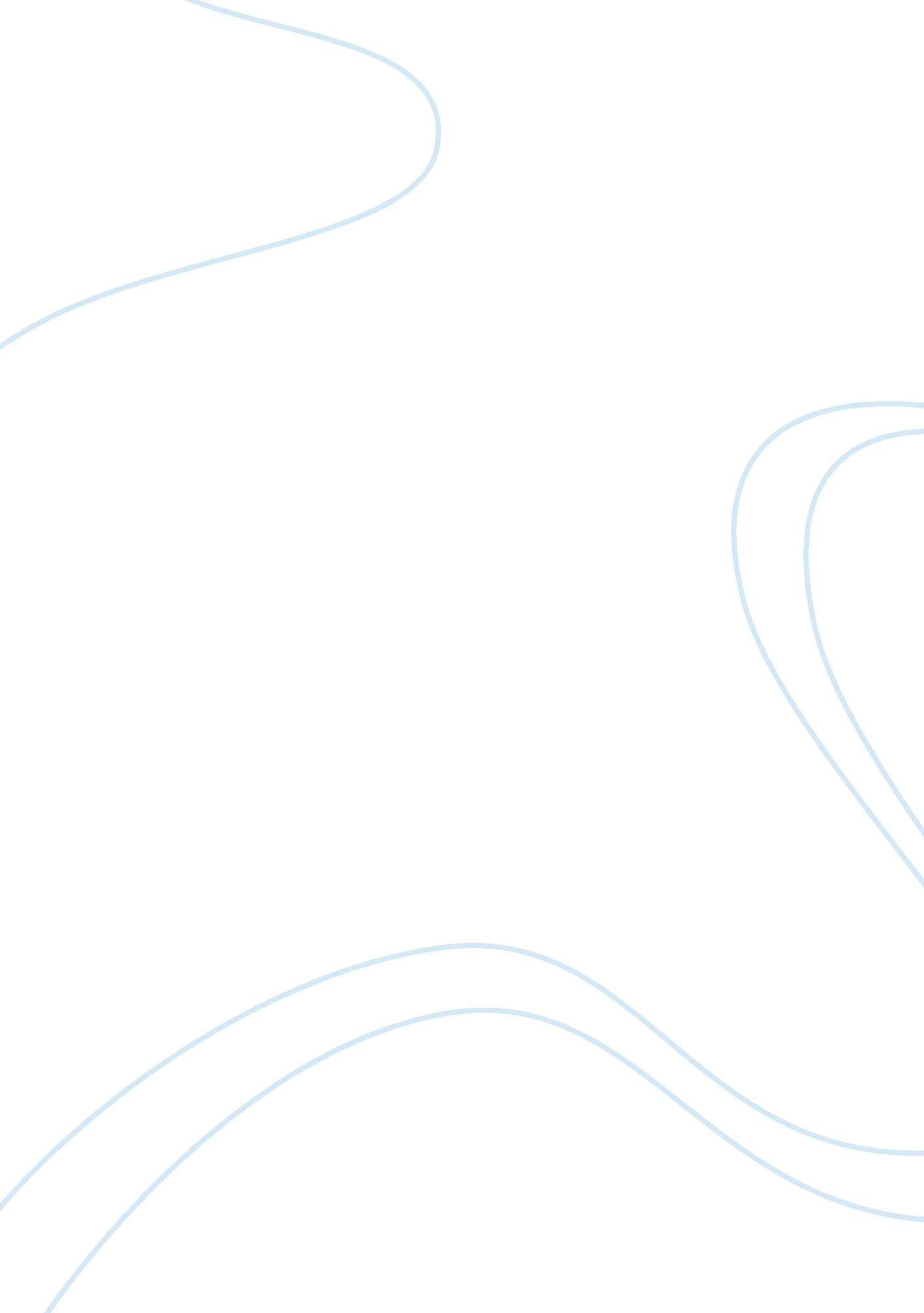 Analysis of the possible effects of the caste systemSociology, Empowerment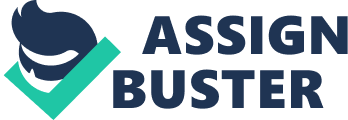 In this modern day and age, many countries are moving towardsglobalization. With the current changes and improvement intechnology, people easily share and exchange goods, products and services for economic and social development. A lot of opportunities are given to many people so they can take part in globalization and uplift their living. However, there are still countries that seem to lag behind because of their internal problems in regards to inequalities. India with regards to its present global profile is seen to be one of the rising economic powers in the world. In spite of its vast supply of labor especially the skilled workers, this country still remain a low-income one andpovertyis still a big issue. This said problem is considered a result of its caste system. The Caste system divides people of India into four groups. This system decides for Indian people what they should do for living for their entire life. The Caste system did help the Indian society to be structured and organized. However, the system in the modern days was only an obstacle for India. It is considered as one of the most dehumanizing systems the world. The caste system is making a big gap between the rich and the poor. The extent of and trends in inequalities and poverty in India affects global trends because of its large population size and majority of its population fall under the poverty line. Due to globalization with the mass improvement of transportation andcommunication, nations are competing against other nations of the entire world. In a modern society, where time and resource are truly valued, the Caste system has held back India by wasting some incredibly talented individuals of lower caste. This system has made the poor suffer most. They were stripped of an opportunity to learn and be employed on bigger companies. This said situation has further led to the marginalization of the already marginalized people. With the growth of India’s gross national product, still the labor force in agriculture remains too high while those in the manufacturing sector are low. There is no doubt that a striking feature of India’s growth performance in the past years has been the growth of the services sector like IT, software and BPO industries. There is no doubt that India has employed millions of people for this industry but as impressive as the figure seems, it is too small if they are seen against the overall size of the country’s labor force. Employment is the service sector still lags behind. Additionally, employment is only concentrated in a few large cities and very few people from the rural and poor area find jobs in this sector because they lack the required skills. In other countries, the service sector tends to gain a larger share of employment. The rising of globalization has made people move from one place to another easily. Alsoeducationhas also helped people disregard gender and social inequalities. If India would remain strict on recognizing the caste system, it will pose a threat for them in the future. The world is one, and how a nation deals with its immigrants is really important for the future of the nation. Many people now are intolerant to inequalities anddiscrimination. Therefore, India may be losing investors or possible capitalists just because of the system. The Caste system cannot make India a stable country anymore, since there is no spot in the system for immigrants to India. India should not lose what it was built for and based on. However, they should be really careful. The caste system may give birth to possible social unrest that may dismay or discourage other people to go to their country. This social blindness can be cured only when there is the realization that all people are created equal and have equal intrinsic value and worth. 